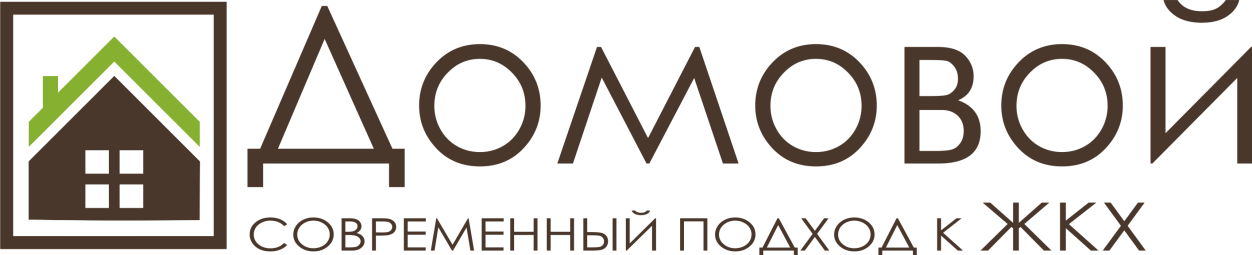 График уборки лестничных клеток по адресу: ул. Бурденко, 17 на июль 2018 г.Сухая уборка: 4 раза в месяц.                               Влажная уборка: 1 раз в месяц.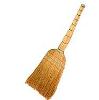 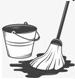 ПонедельникВторникСредаЧетвергПятницаСубботаВоскресенье12345678910111213141516171819202122232425262728293031